Let me introduce a couple to you. They aren’t perfect, but they love each other. Everybody knows that love isn’t about good looks. Love is about good feelings for each other, care, trust, etc. The man, Henry, has got very big head with no hair, itty-bitty green eyes, long nose and wide lips. He is a very good listener so his ears are huge. His eyebrows are slightly visible and his eyelashes are very short.His short and thick neck connects his head and body. OMG, his body.. His body isn’t perfect either. His wide chest follows in a sizable stomach. His bottom is minute and his thighs are thin. His knee is round and gigantic. His shin and calf are fat. He has got colossal feet and one massive toe. His arm, yes, his arms are the only thing that are perfect. Strong and muscular. His hand is large and manly with thick fingers. Draw a picture of Henry.Find other ways of saying big (there are 6 of them):Find other ways of saying small (there are 3 of them):This is his girlfriend, Kelly. Finish her body and write a description. ______________________________________________________________________________________________________________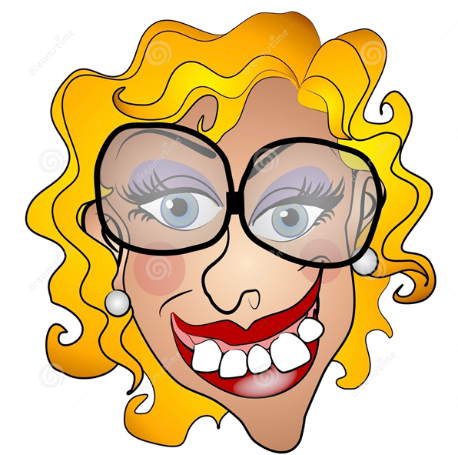 ______________________________________________________________________________________________________________________________________________________________________________________________________________________________________________________________________________________________________________________________________________________________________________________________________________________________________________________________________________________________________________________________________________________________________________________________________________________________________________________________________________________________________________________________________________________________________________________________________________________________________________________________________________________________________________________________________________________________________________________________________________________________